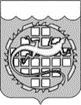 АДМИНИСТРАЦИЯ ОЗЕРСКОГО ГОРОДСКОГО ОКРУГА ЧЕЛЯБИНСКОЙ ОБЛАСТИПОСТАНОВЛЕНИЕ__________________ 2023 г.							№_______О внесении изменений в постановление от 21.12.2022 № 3543 «Об утверждении муниципальной программы «Пожарная безопасность муниципальных учреждений и выполнение первичных мер пожарной безопасности на территории Озерского городского округа»В соответствии со ст. 179 Бюджетного кодекса Российской Федерации, Федеральным законом от 06.10.2003 № 131-ФЗ «Об общих принципах организации местного самоуправления в Российской Федерации», постановлением администрации Озерского городского округа                                         от 16.08.2013 № 2476 «О порядке принятия решений о разработке муниципальных программ Озерского городского округа, их формировании                    и реализации» п о с т а н о в л я ю: 1. Внести в постановление от 21.12.2022 № 3543 «Об утверждении муниципальной программы «Пожарная безопасность муниципальных учреждений и выполнение первичных мер пожарной безопасности                                              на территории Озерского городского округа» следующие изменения:1) в паспорте муниципальной программы:1.1) позицию «Объемы и источники финансирования муниципальной программы» изложить в новой редакции:  «Общий объем финансирования Программы из средств бюджета Озерского городского округа составляет – 4149,118 тыс. руб., в том числе по годам:2023 год – 1264,955 тыс. руб.;2024 год – 1209,051 тыс. руб.;2025 год – 1675,112 тыс. руб.»;1.2) позицию «Ожидаемые результаты реализации муниципальной программы» изложить в новой редакции: оборудование 28 зданий муниципальных учреждений необходимыми средствами пожаротушения, поддержание их в эксплуатационном состоянии;установка (в т. ч. проектные работы) или ремонт системы оповещения и управления эвакуацией (СОУЭ) в 5 зданиях муниципальных учреждений;установка (в т. ч. проектные работы) или ремонт автоматической пожарной сигнализации (АПС) в 2 здании муниципальных учреждений;установка (в т. ч. проектные работы), ремонт или эксплуатационные испытания системы противопожарной защиты в 2 зданиях муниципальных учреждении;ежегодное устройство противопожарных разрывов протяженностью 70 км около населенных пунктов, прилегающих к лесу;огнезащитная обработка горючих материалов, конструкций или их испытание в 9 зданиях муниципальных учреждений;проведение испытания на водоотдачу пожарных кранов в 21 муниципальном учреждении;ремонт путей эвакуации в 1 здании муниципальных учреждений;оборудование территорий общего пользования в 2 населенных пунктах первичными средствами тушения пожаров и противопожарным инвентарем»;2) раздел 5 «Ресурсное обеспечение муниципальной программы» изложить в новой редакции: «Общий объем финансирования Программы из средств бюджета Озерского городского округа составляет – 4149,118 тыс. руб., в том числе по годам:2023 год – 1264,955 тыс. руб.;2024 год – 1209,051 тыс. руб.;2025 год – 1675,112 тыс. руб.»;3) приложение № 1 «План мероприятий муниципальной программы «Пожарная безопасность муниципальных учреждений и выполнение первичных мер пожарной безопасности на территории Озерского городского округа» изложить в новой редакции (приложение № 1);4) приложение № 2 «Сведения о целевых показателях (индикаторах) и их значениях муниципальной программы «Пожарная безопасность муниципальных учреждений и выполнение первичных мер пожарной безопасности на территории Озерского городского округа» изложить в новой редакции (приложение № 2).2. Опубликовать настоящее постановление в газете «Озерский вестник»             и разместить на официальном сайте органов местного самоуправления Озерского городского округа Челябинской области.3. Контроль за выполнением настоящего постановления оставляю                         за собой.Глава Озерского городского округа                                            Е.Ю. ЩербаковЛист согласованияПроекта постановления «О внесении изменений в  муниципальную программу «Пожарная безопасность муниципальных учреждений и выполнение первичных мер пожарной безопасности на территории Озерского городского округа»Заместитель главы 		                                     ___________________   А.А. БахметьевОзерского городского округа  			            (подпись)	Заместитель главы                  			              _______________   О.В. УлановаОзерского городского округа                                           (подпись)	 Начальник Управления по финансам администрации Озерского городского округа          ____________     Е.Б. Соловьева								   (подпись)		Начальник Управления экономики администрации Озерского городского округа           ______________    А.И. Жмайло									    (подпись)			Начальник правового Управления администрации Озерского городского округа            ______________   Н.В. Гунина									     (подпись)			Начальника Управления культурыадминистрации Озерского городского округа          ______________С.В. Степанова								     (подпись)			И.о. начальника Управление образования администрации Озерского городского округа             ______________ О.В. Втехина								        (подпись)			Начальник Управления по делам ГО и ЧСадминистрации Озерского городского округа                ______________ В.В. Чудов								          (подпись)		Описьпроектов правовых актов, передаваемых в отдел документационного обеспечения и контроля администрации Озерского городского округаОпись сдал:________________________________________________________(наименование должности, подпись, расшифровка подписи, дата)Опись принял:_____________________________________________________.(наименование должности, подпись, расшифровка подписи, дата)Лист рассылки:№/ппНаименование проекта правового актаКол-во листовЭлектронный адресПримечание123451Проект постановления «Об утверждении муниципальной программы «Пожарная безопасность муниципальных учреждений и выполнение первичных мер пожарной безопасности на территории Озерского городского округа»3101@ozerskadm.ru2Приложение № 1к муниципальной программе «Пожарная безопасность муниципальных учреждений и выполнение первичных мер пожарной безопасности на территории Озерского городского округа»43Приложение № 2к муниципальной программе «Пожарная безопасность муниципальных учреждений и выполнение первичных мер пожарной безопасности на территории Озерского городского округа»21Управление по делам ГО и ЧС2Управление ЖКХ3Управление культуры и МП4Управление образования5Управление ФКиС